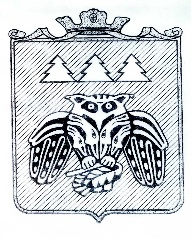 Коми Республикаын «Сыктывдін» муниципальнӧй районса администрациялӧн ШУÖМПОСТАНОВЛЕНИЕадминистрации муниципального района «Сыктывдинский» Республики Комиот 2 сентября 2021 года    					                                             № 9/1077 О разрешении на разработку проекта межевания территории Руководствуясь статьями 41, 43, 45, 46 Градостроительного кодекса Российской Федерации, статьей 14 Федерального закона от 6 октября 2003 года №131-ФЗ «Об общих принципах организации местного самоуправления в Российской Федерации», статьей 8 Устава муниципального района «Сыктывдинский» Республики Коми, администрация муниципального района «Сыктывдинский» Республики КомиПОСТАНОВЛЯЕТ:Разрешить разработку проекта межевания территории, расположенной в Первом микрорайоне сельского поселения «Пажга», в кадастровом квартале 11:04:34001006, с целью образования двух земельных участков согласно приложению.Контроль за исполнением настоящего постановления оставляю за собой.Настоящее постановление вступает в силу со дня  подписания.Заместитель руководителя администрации муниципального района «Сыктывдинский»                                                           А.В. КоншинПриложение к постановлению администрации муниципального района «Сыктывдинский»       от 2 сентября 2021 года №  9/1077      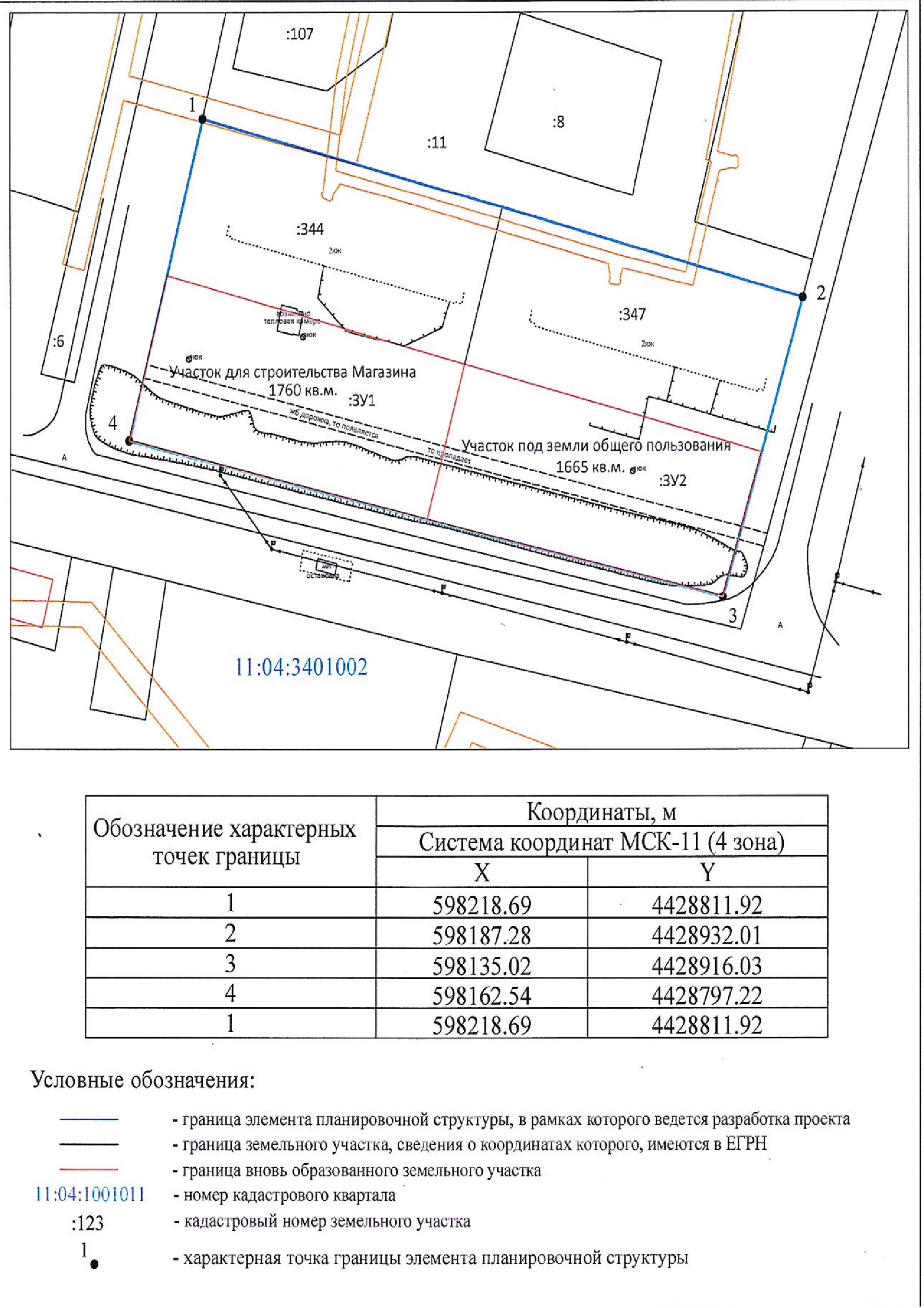 